Сепаратор триерный Т-8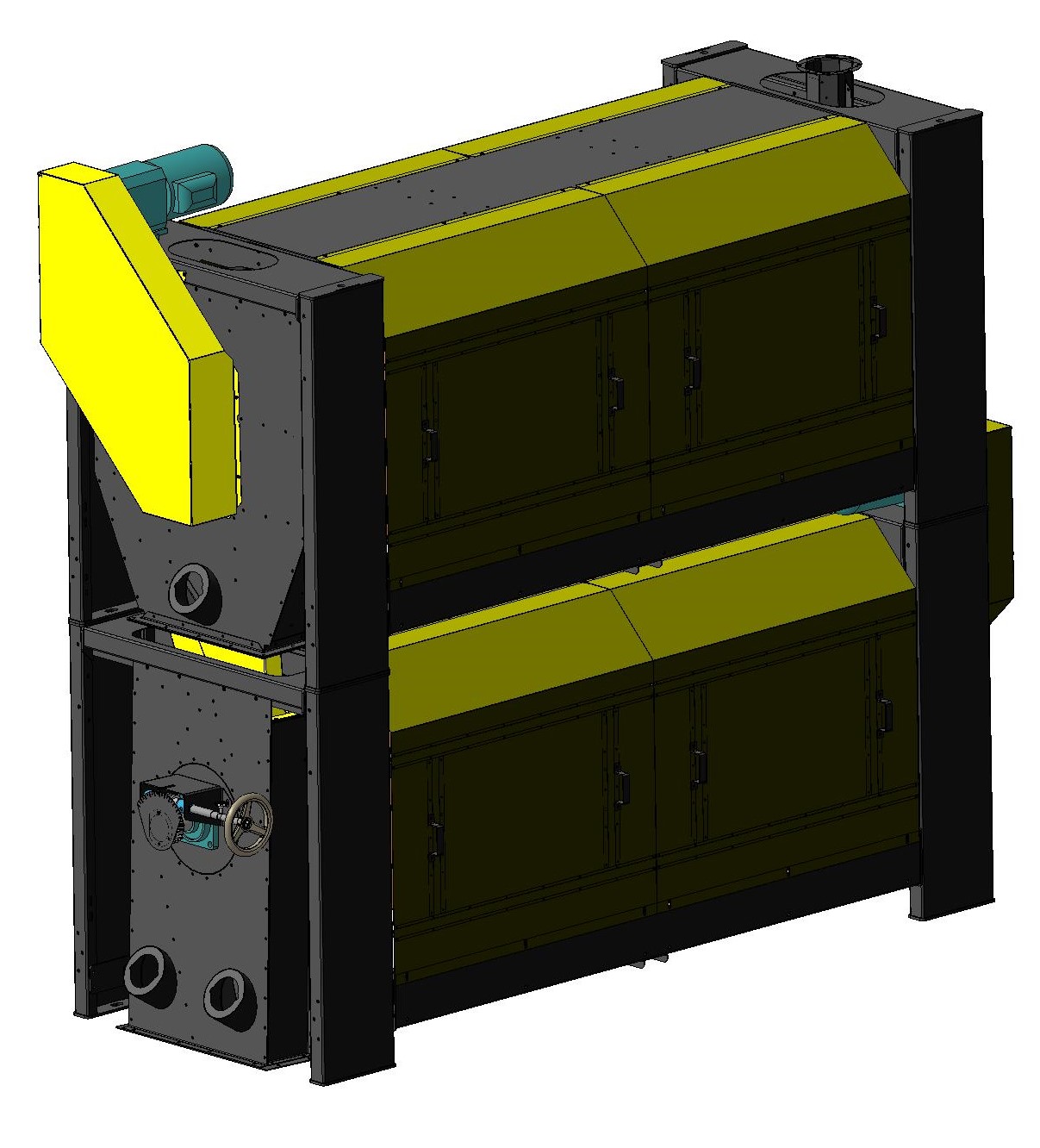 КАТАЛОГДЕТАЛЕЙ И СБОРОЧНЫХ ЕДИНИЦОглавлениеОбщий вид Т-8	4Секция овсюжная Т8-1.00	5Рама Т8-1.1.00	7Барабан Т8-1.2.00	8Розетка Т8-1.2.1.00	9Желоб Т8-1.2.2.00	10Розетка Т8-1.2.3.00	11Сегмент Т8-1.2.4.00	12Сегмент Т8-1.2.4.00-01	13Лоток Т8-1.3.00	14Лоток Т8-1.4.00	15Секция кукольная Т8-2.00	16Рама Т8-2.1.00	18Барабан Т8-2.2.00	19Желоб Т8-2.2.2.00	20Розетка Т8-2.2.3.00	21Лоток Т8-2.3.00	22Лоток Т8-2.4.00	23Настоящий каталог содержит иллюстрации сборочных единиц и деталей сепаратора триерного Т-8 и спецификации к этим сборочным единицам.Каталог предназначен для составления заявок на запасные части и материалы, качественного проведения технического обслуживания и ремонта, а также для обучения технических специалистов правильной эксплуатации сепаратора Т-8.В каталоге не показаны некоторые, как правило, стандартные узлы и детали, установка которых с очевидностью вытекает из сборки.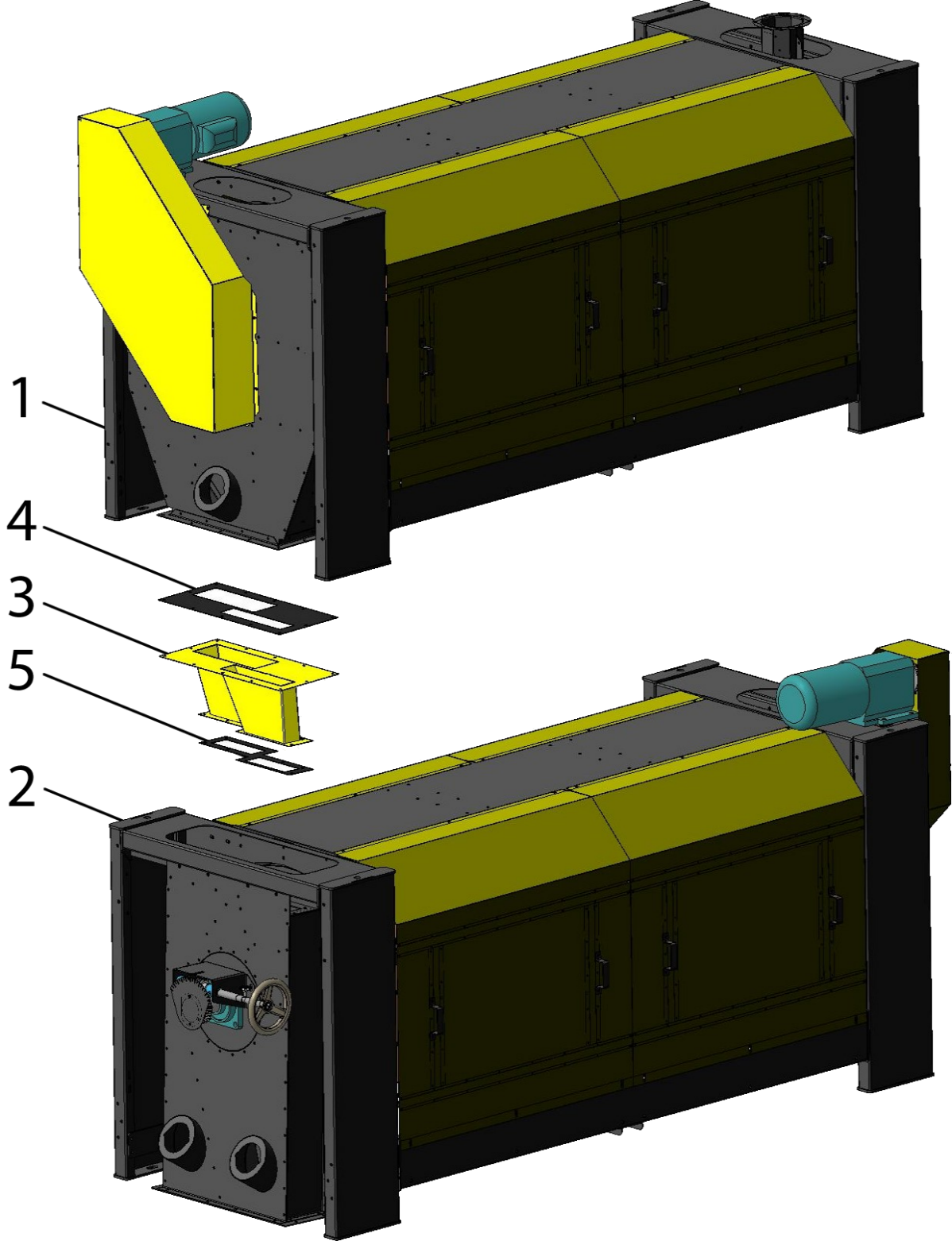 Рис. 1 – Общий вид СТ-8Таблица 1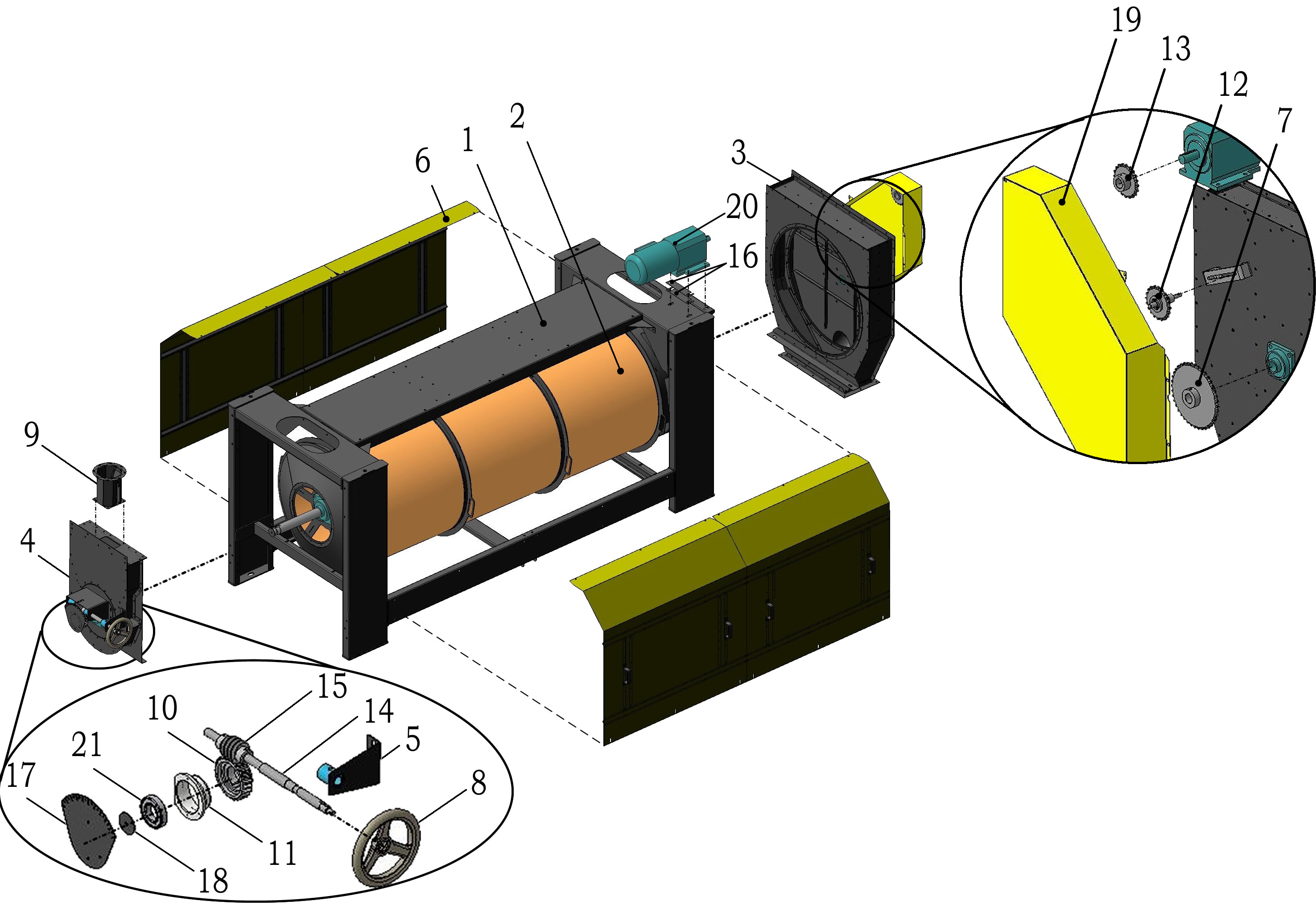 Рис. 2 – Секция овсюжная Т8-1.00Таблица 2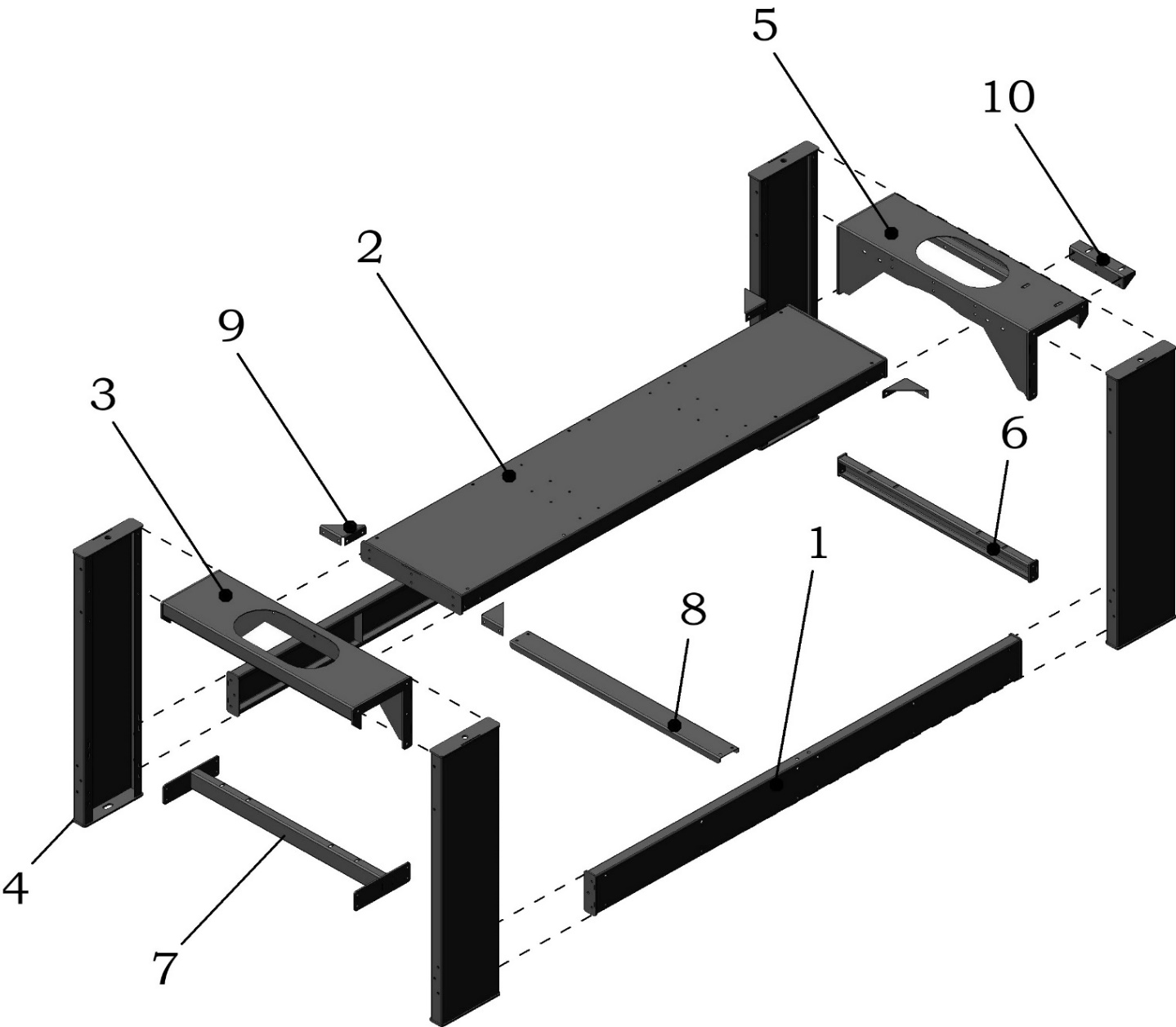 Рис. 3 – Рама Т8-1.1.00Таблица 3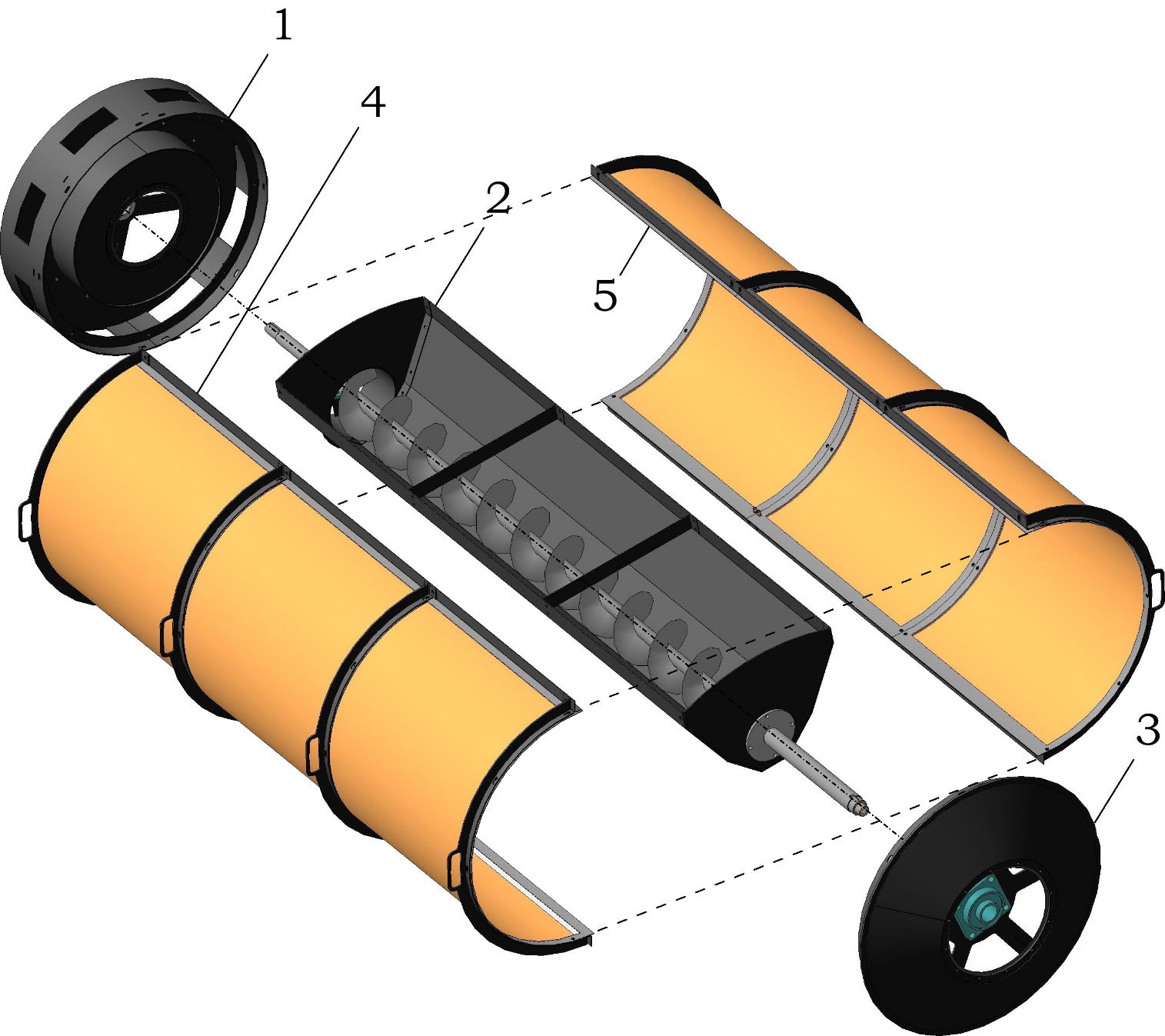 Рис. 4 – Барабан Т8-1.2.00Таблица 4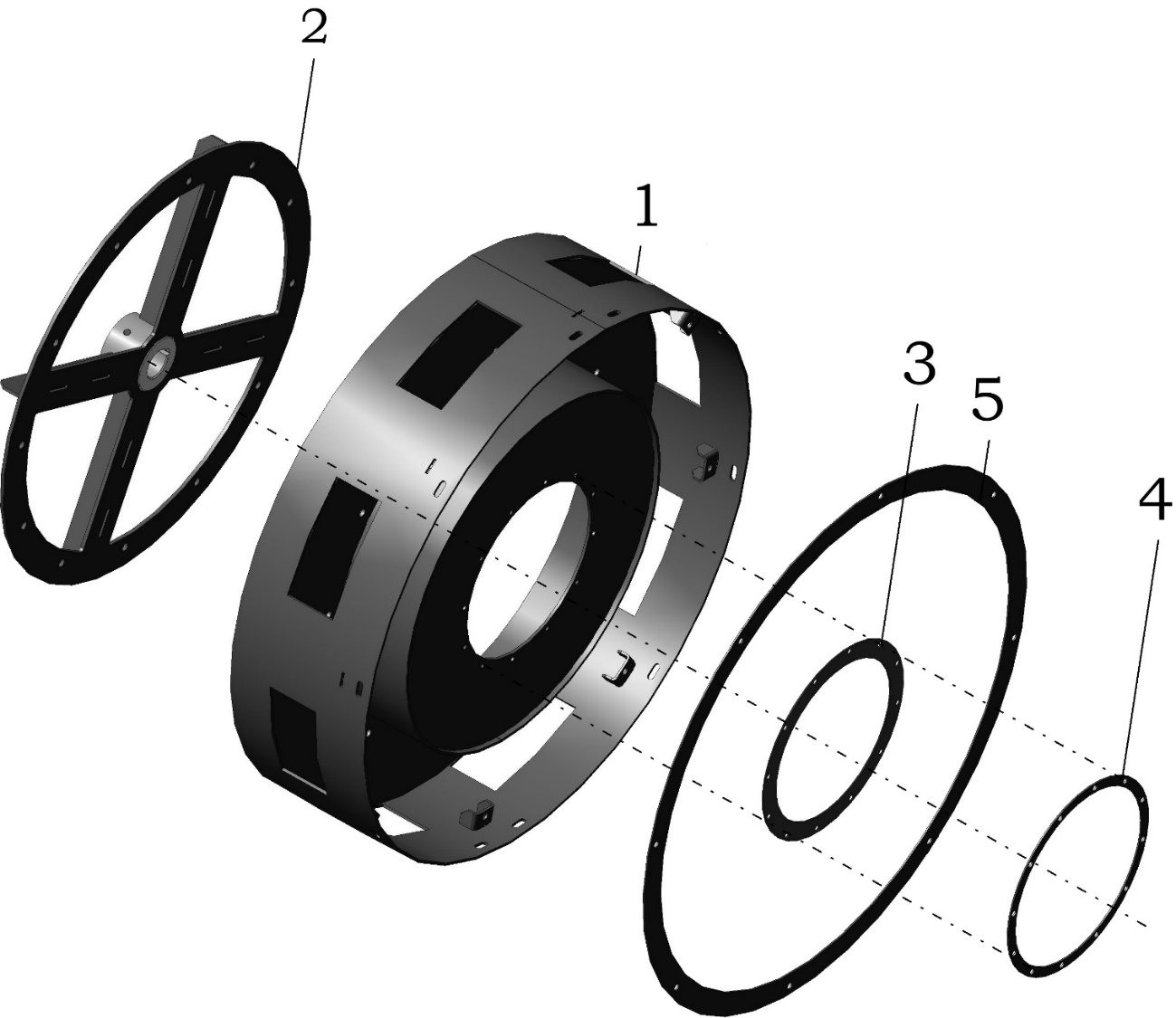 Рис. 5 – Розетка Т8-1.2.1.00Таблица 5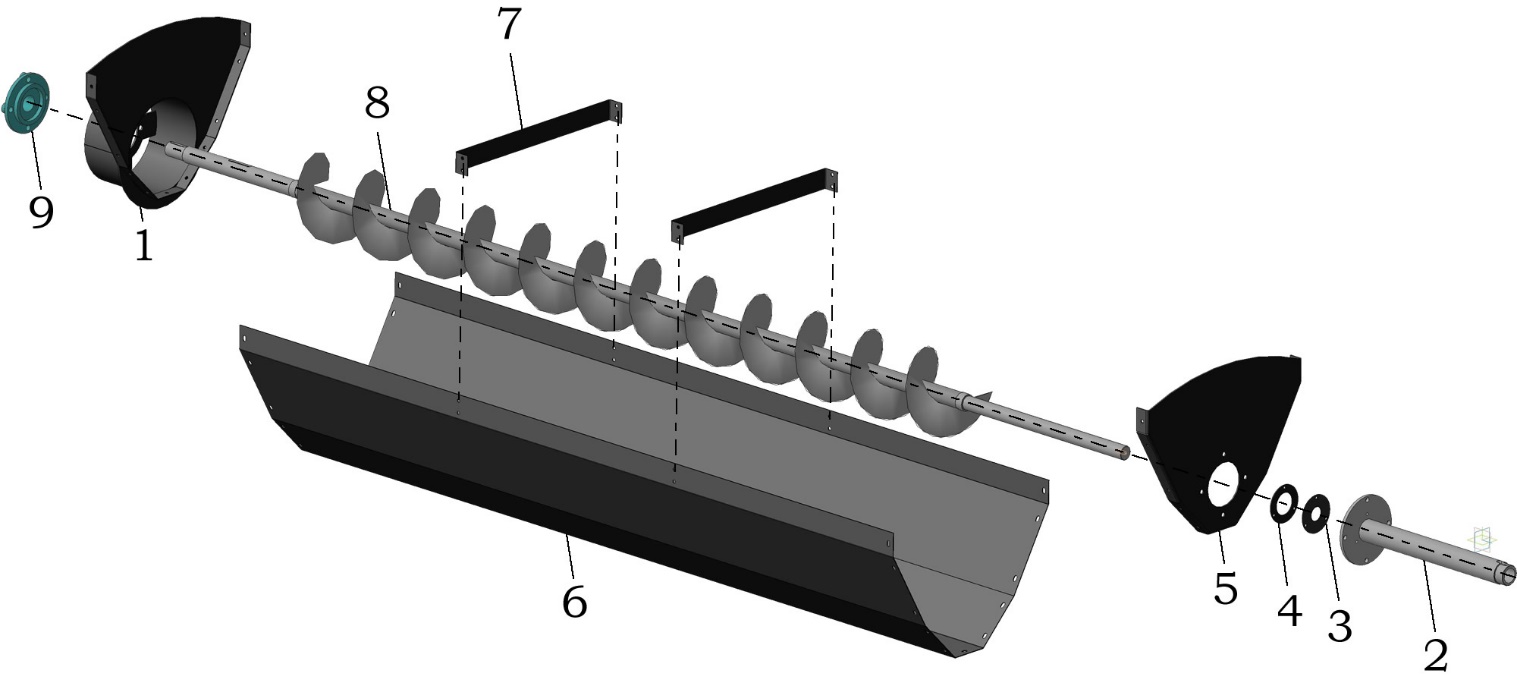 Рис. 6 – Желоб Т8-1.2.2.00Таблица 6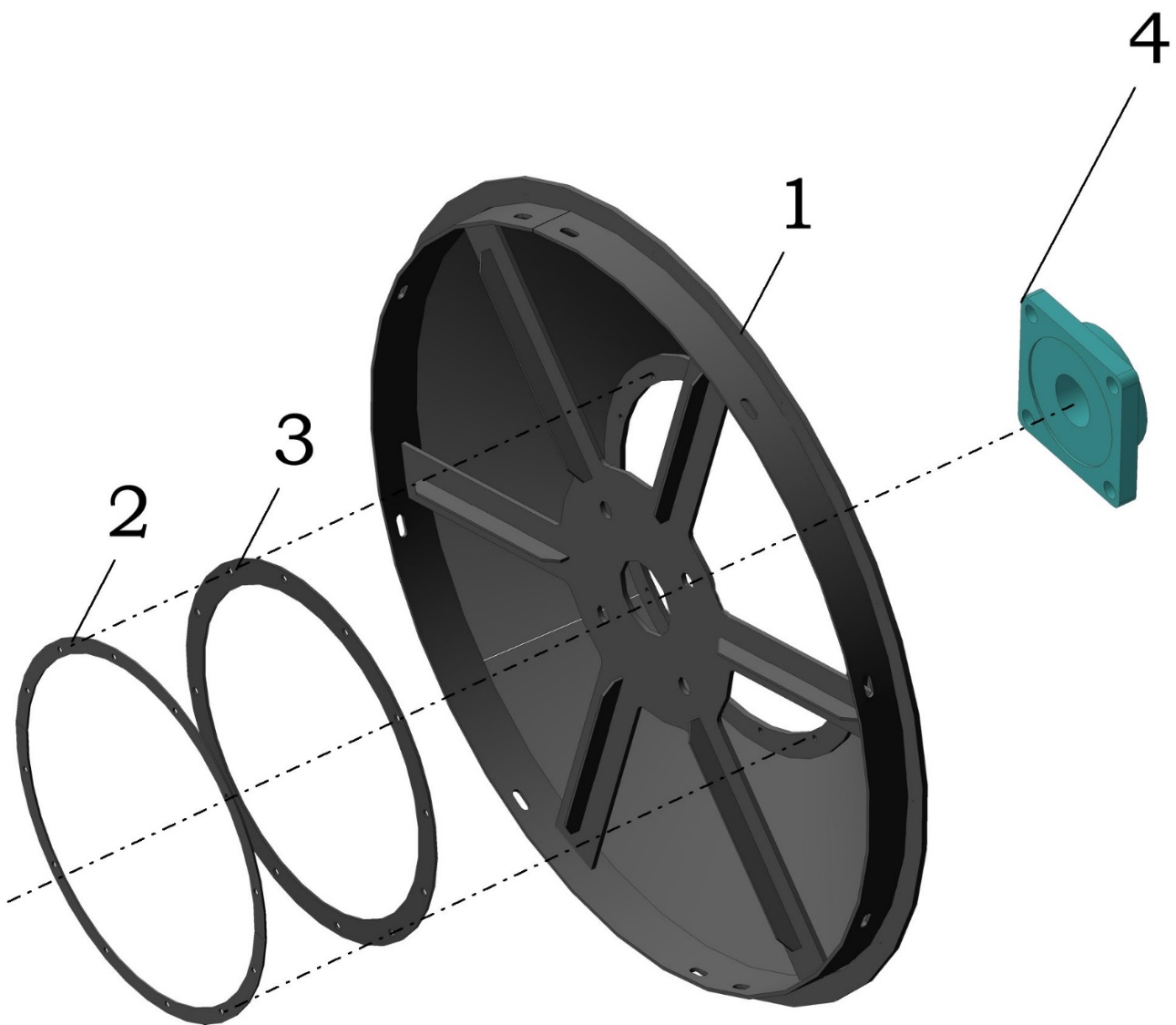 Рис. 7 – Розетка Т8-1.2.3.00Таблица 7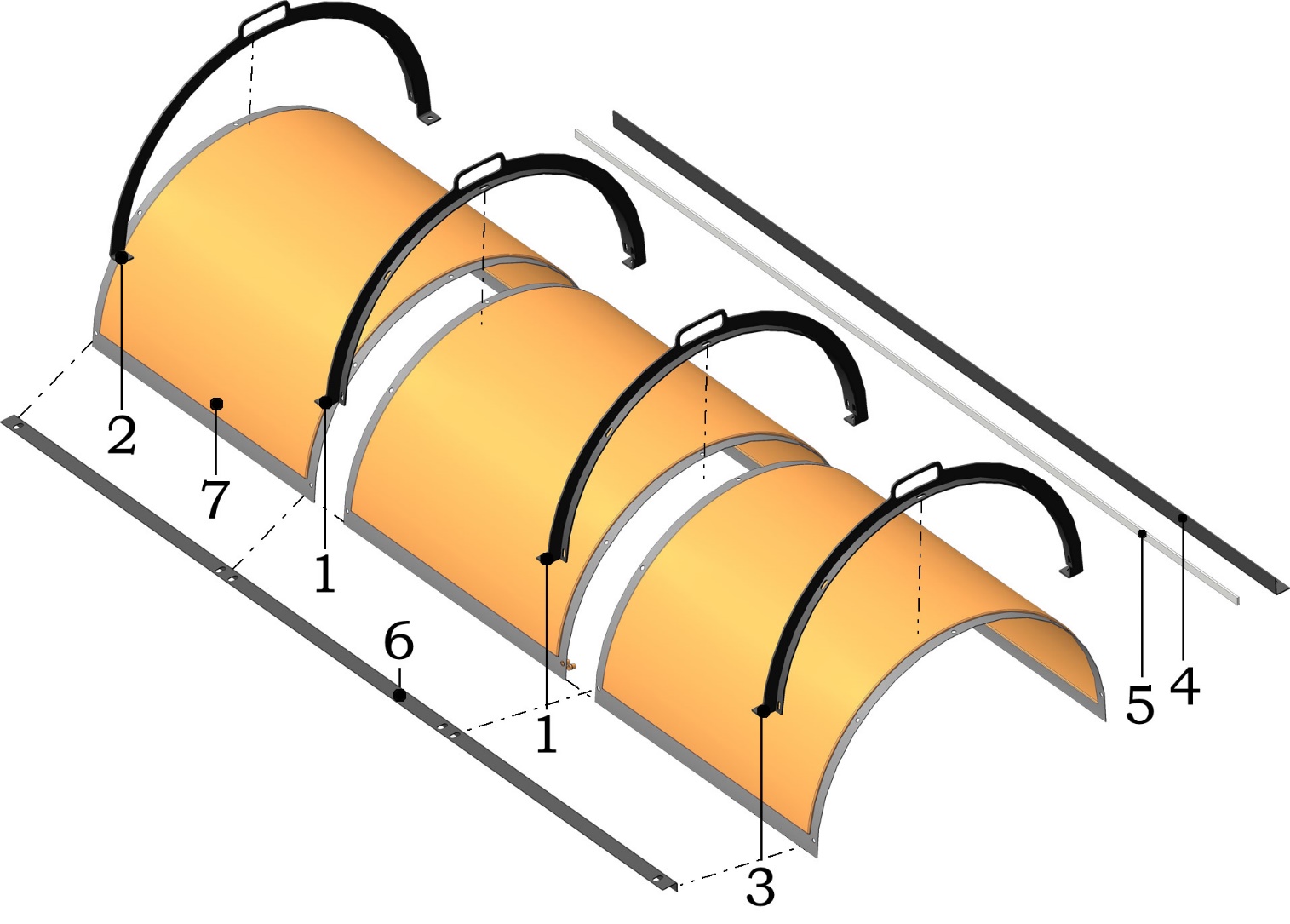 Рис. 8 – Сегмент Т8-1.2.4.00Таблица 8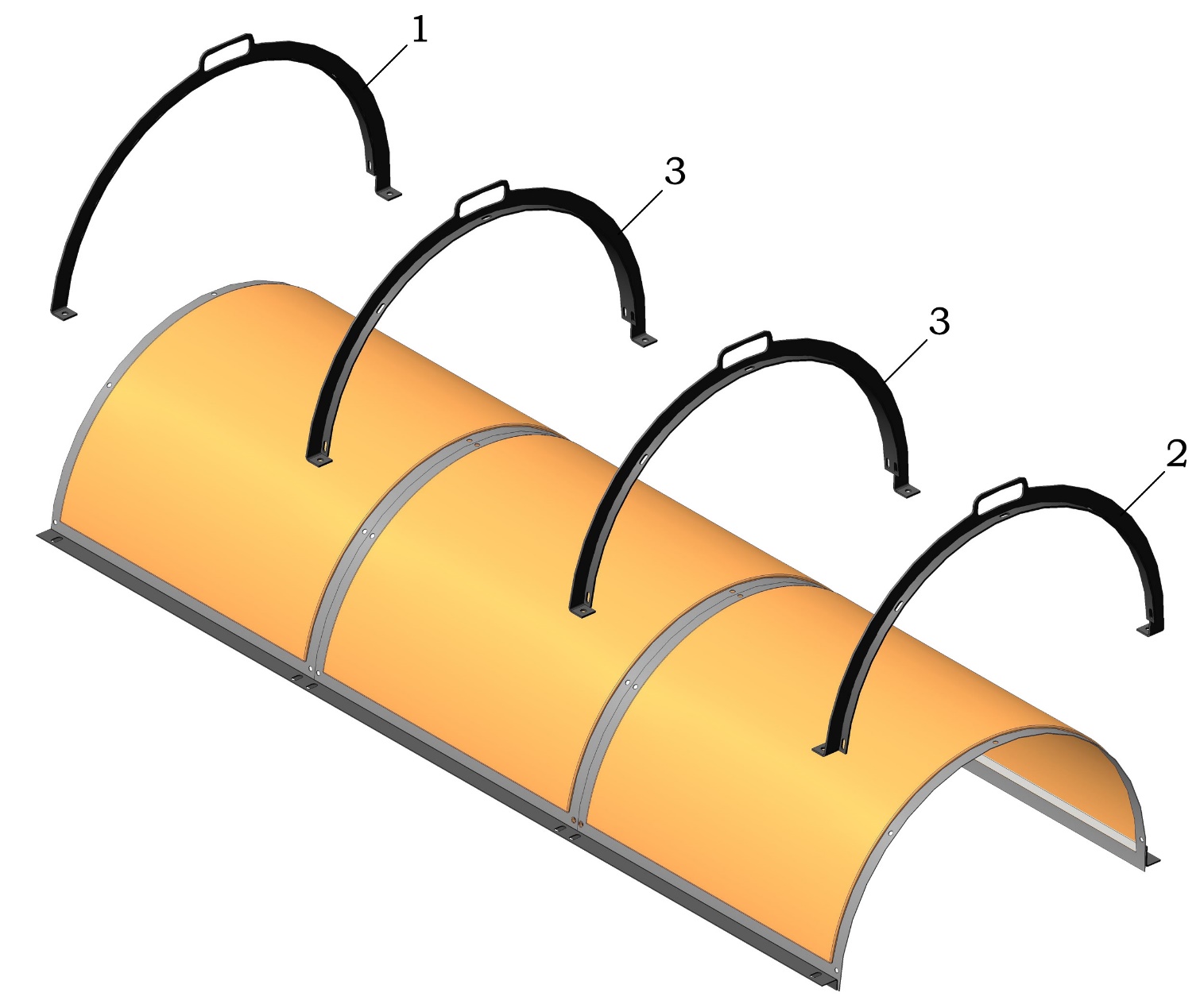 Рис. 9 – Сегмент Т8-1.2.4.00-01Таблица 9Остальные позиции см. Рис. 8.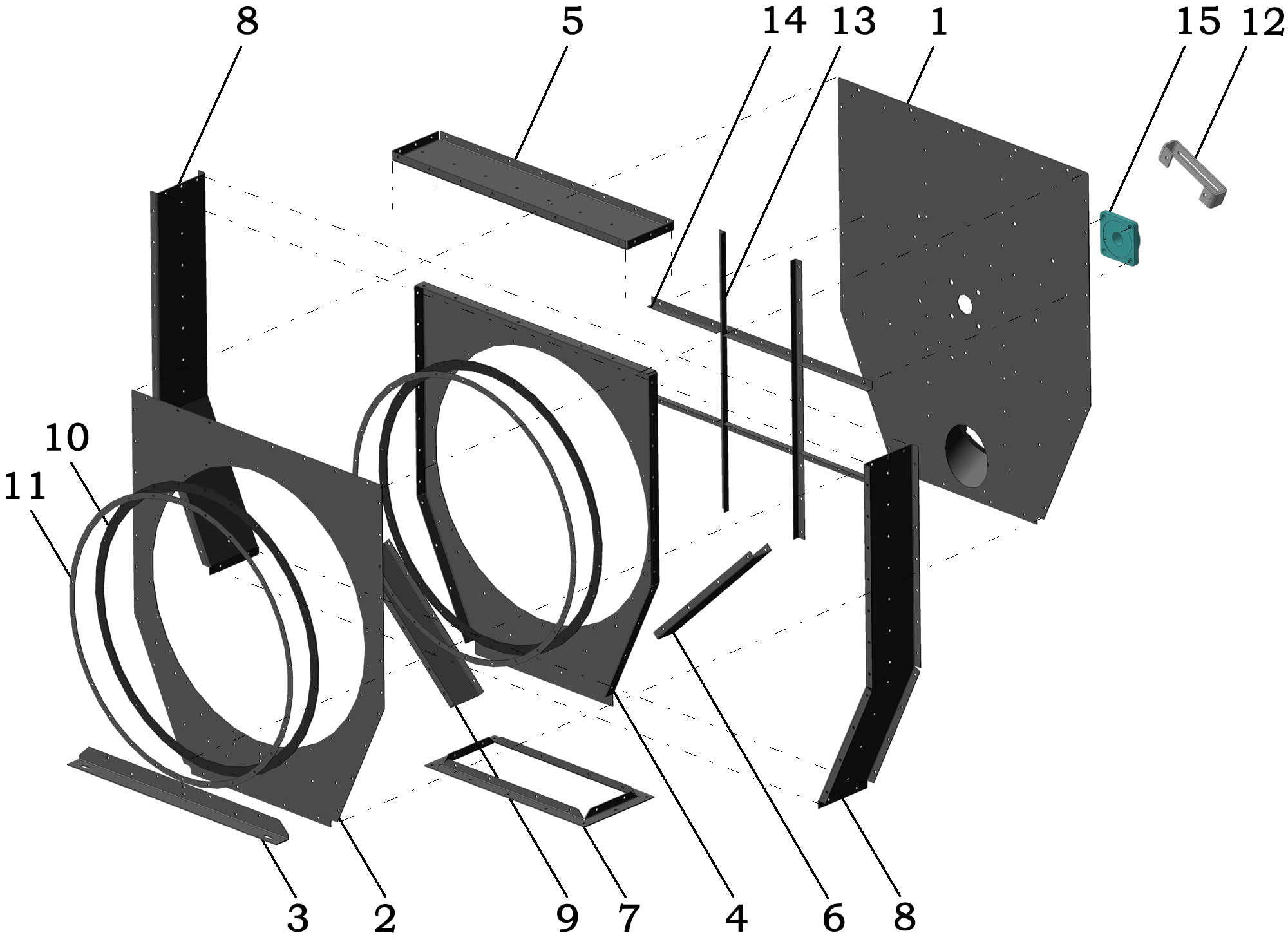 Рис. 10 – Лоток Т8-1.3.00Таблица 10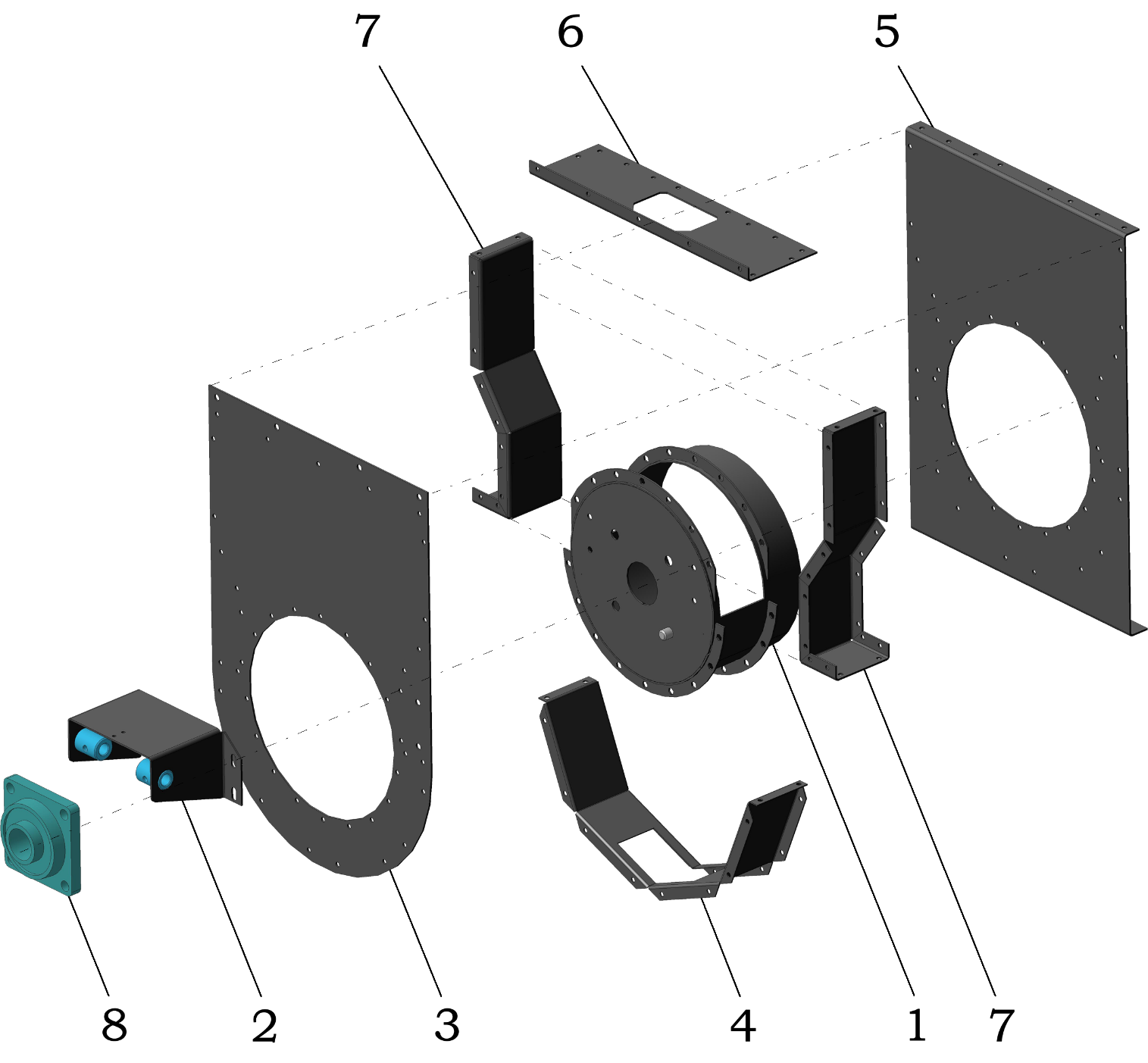 Рис. 11 – Лоток Т8-1.4.00Таблица 11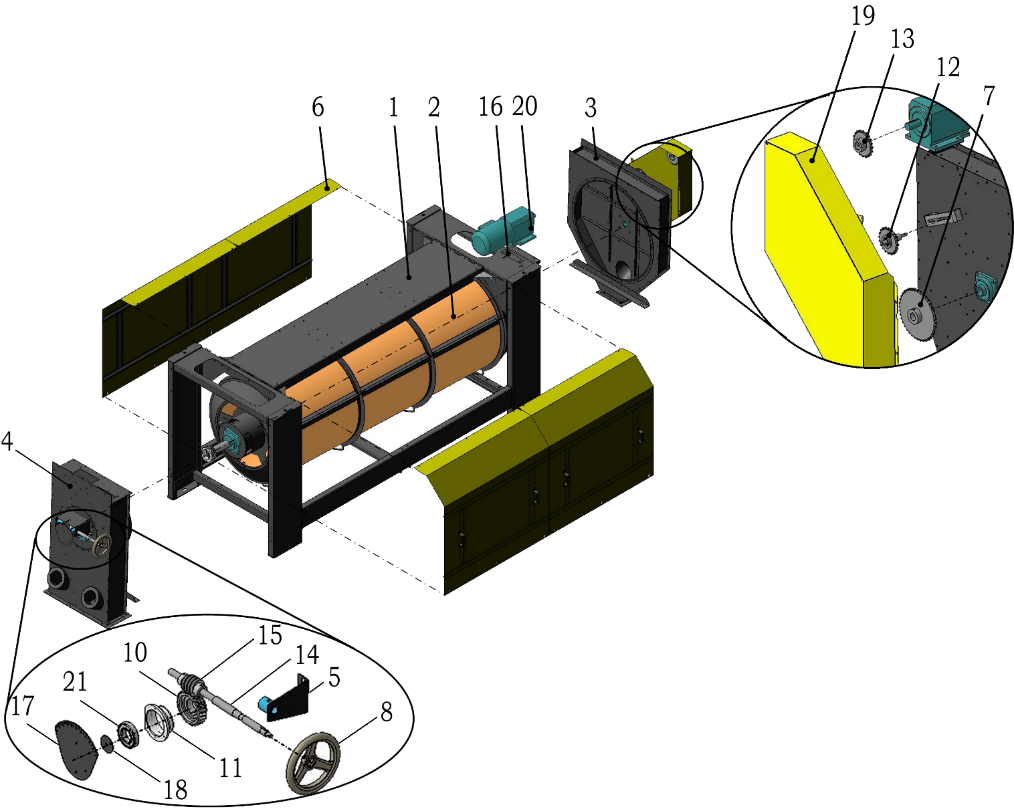 Рис. 12 – Секция кукольная Т8-2.00Таблица 12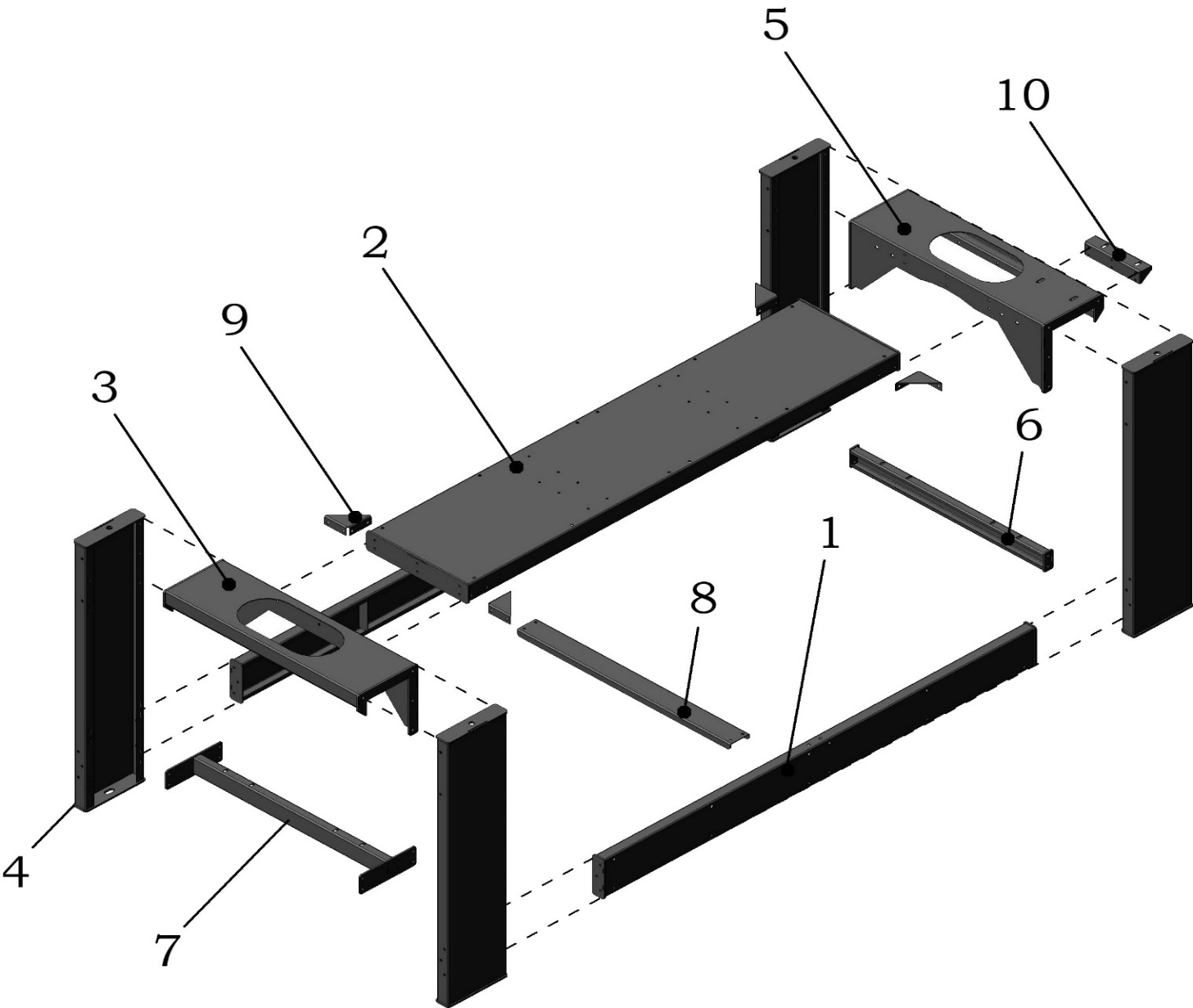 Рис. 13 – Рама Т8-2.1.00Таблица 13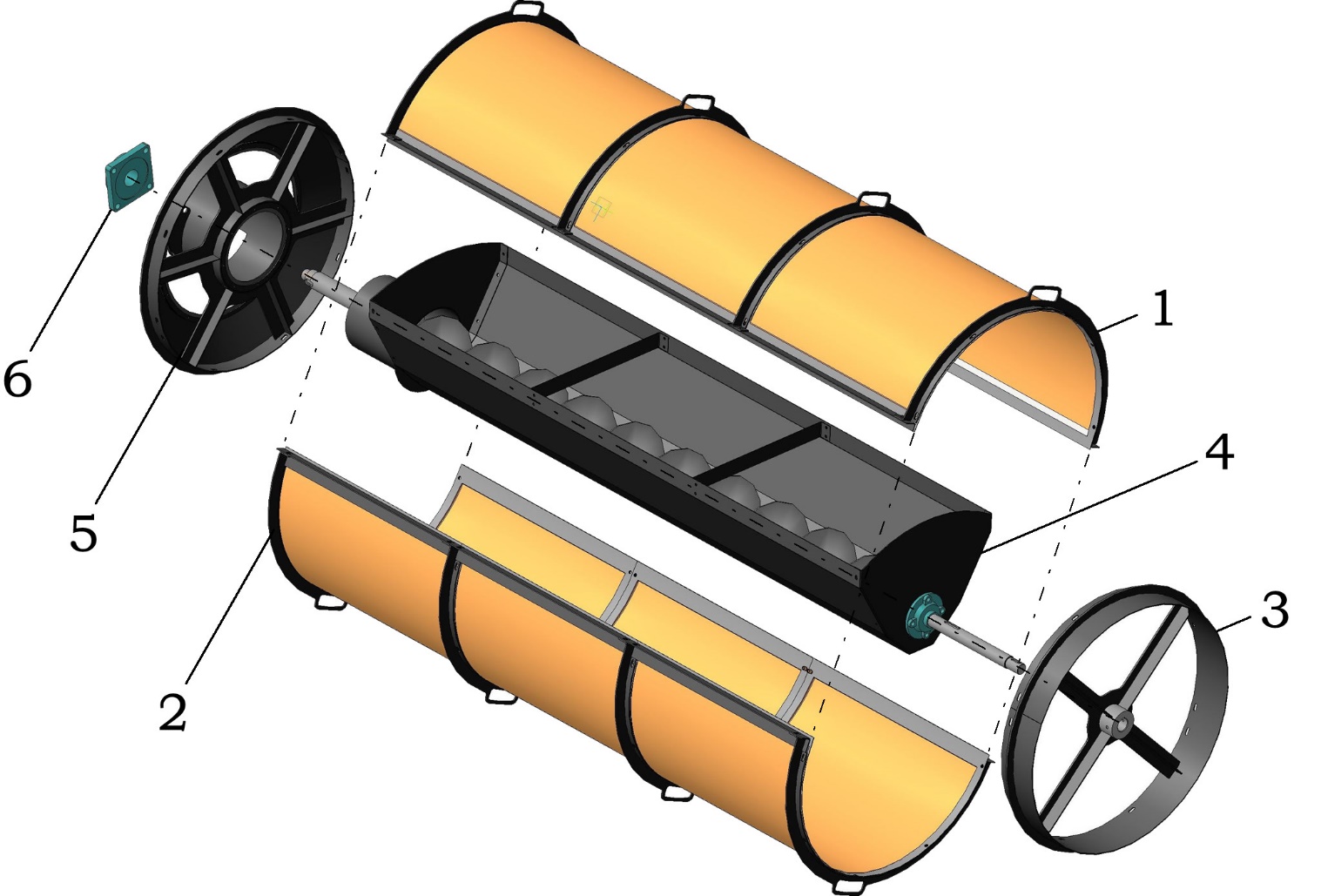 Рис. 14 – Барабан Т8-2.2.00Таблица 14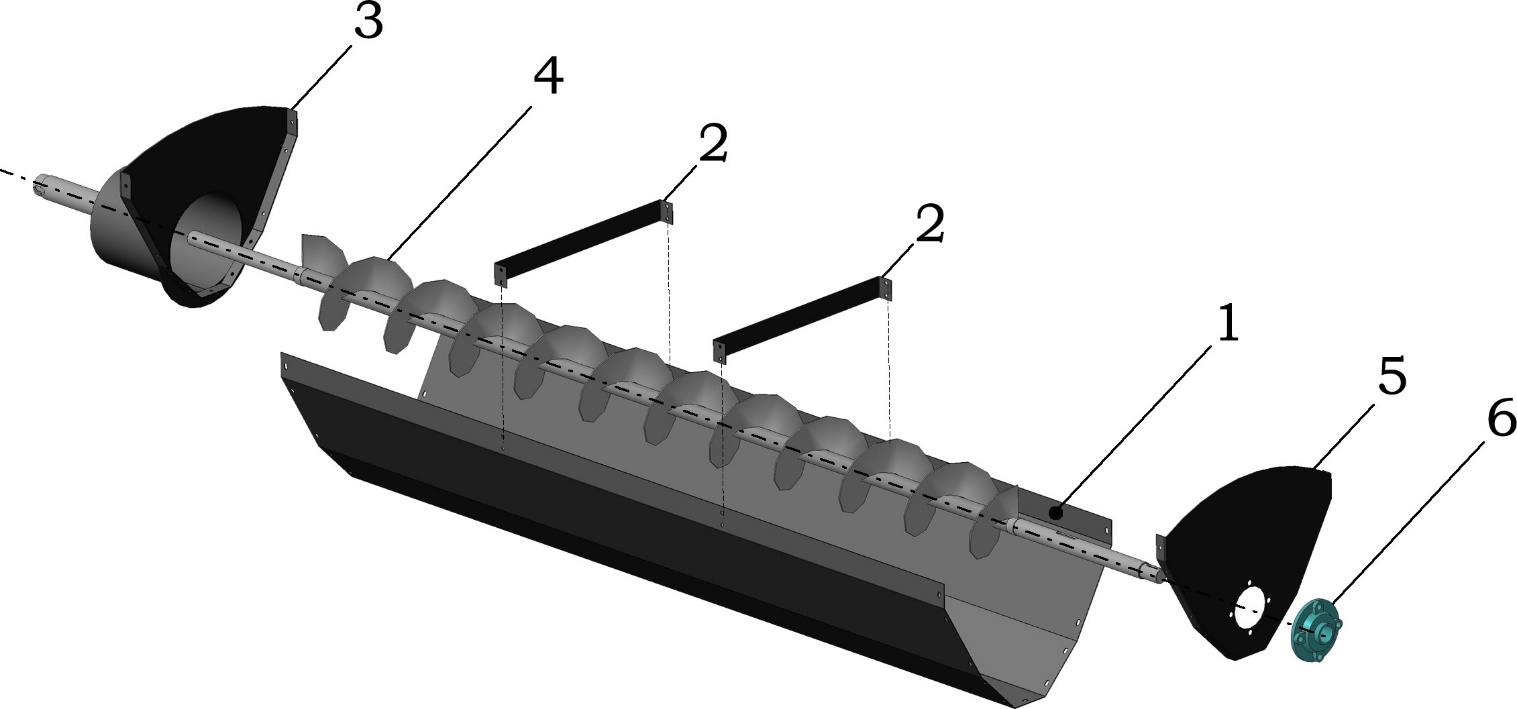 Рис. 15 – Желоб Т8-2.2.2.00Таблица 15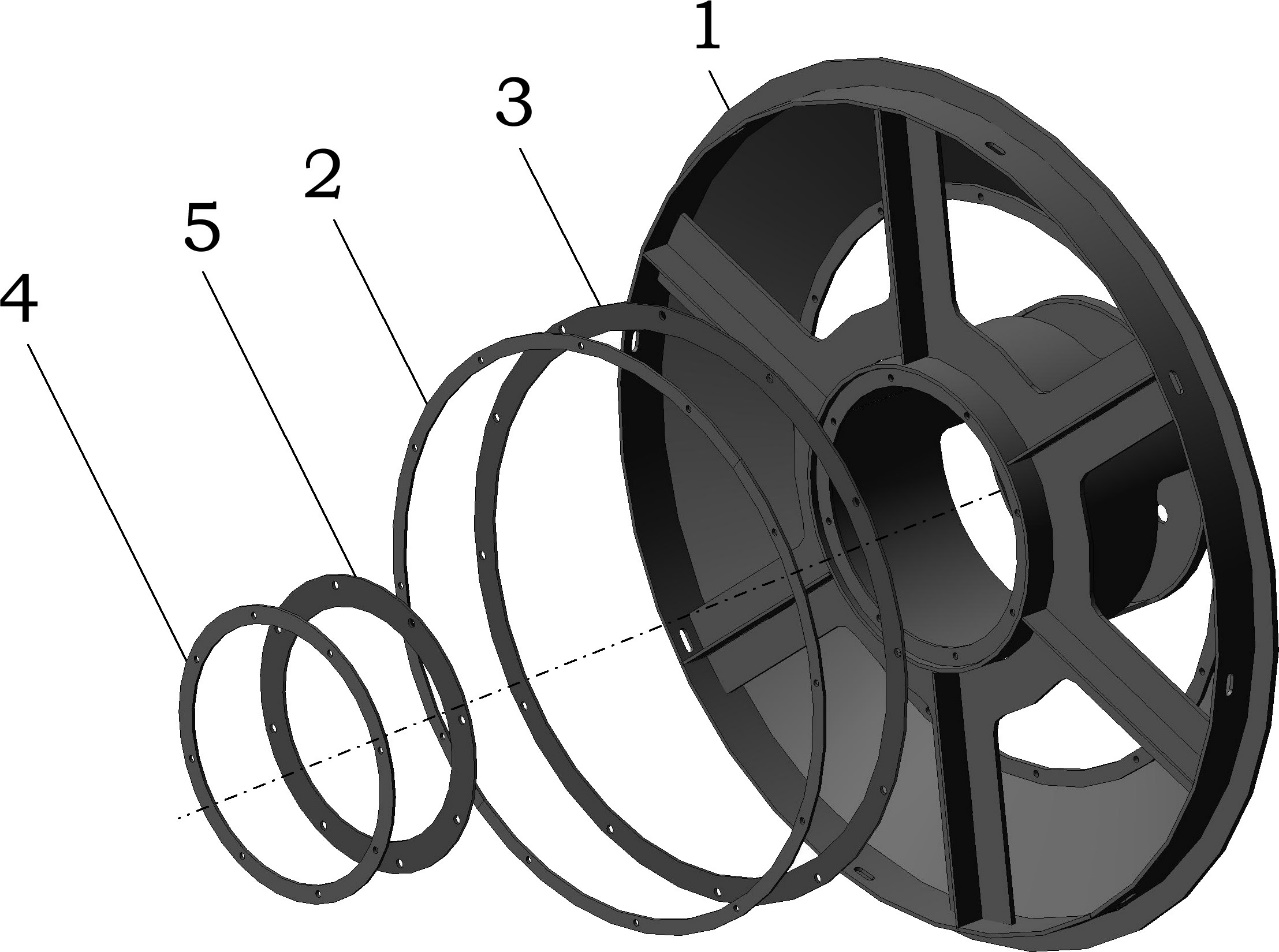 Рис. 16 – Розетка Т8-2.2.3.00Таблица 16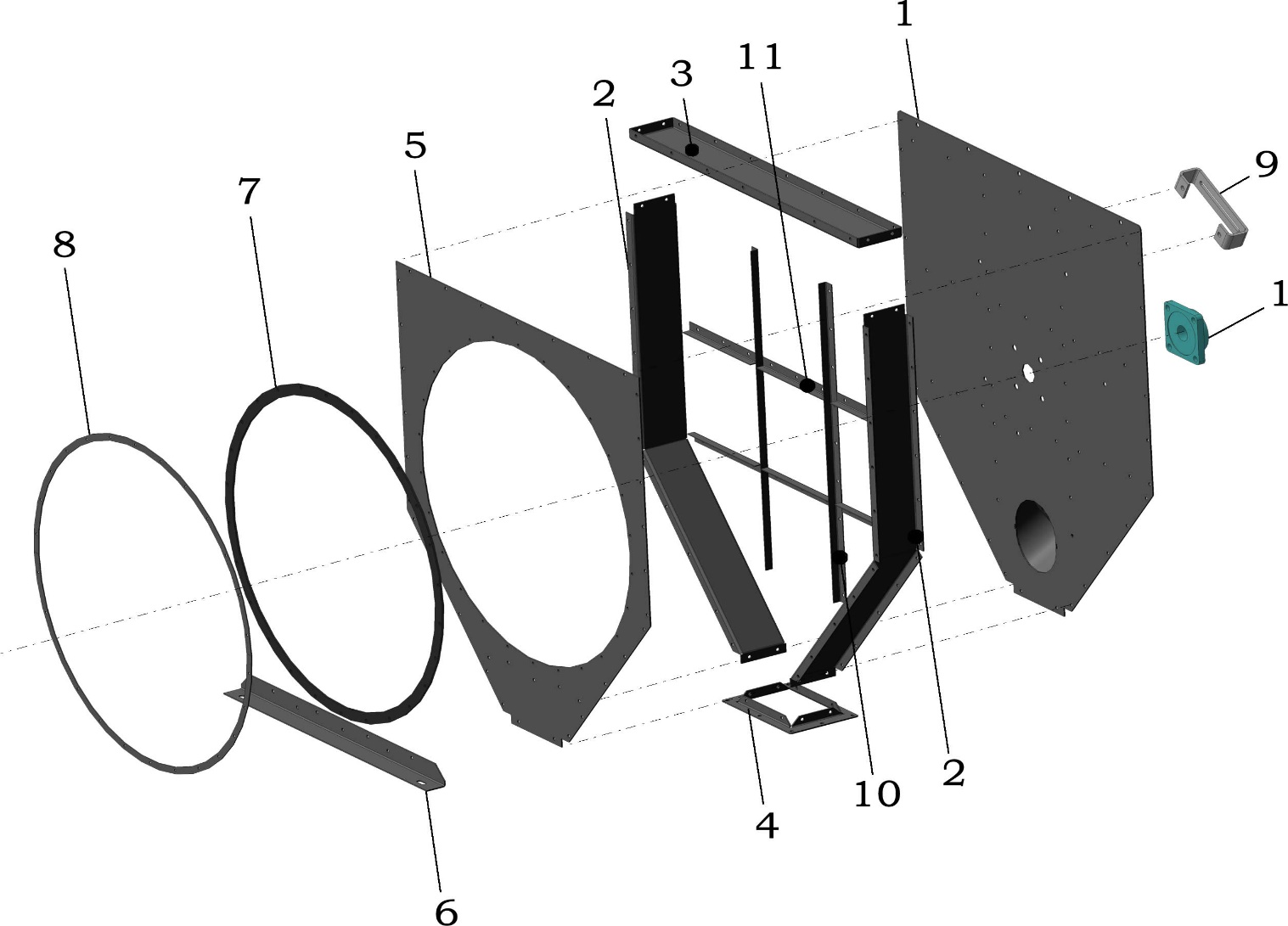 Рис. 17 – Лоток Т8-2.3.00Таблица 17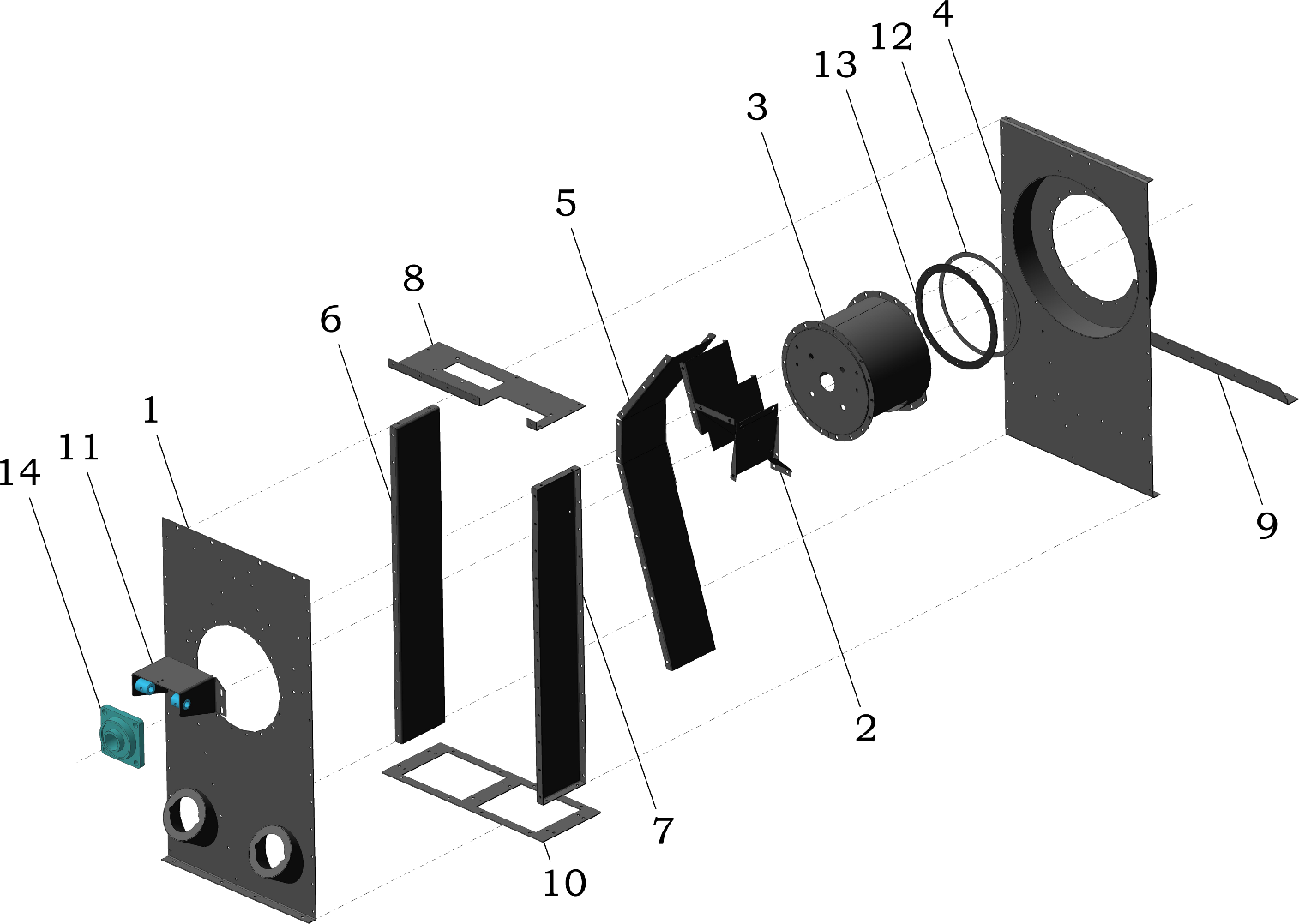 Рис. 18 – Лоток Т8-2.4.00Таблица 18Номер позицииОбозначениеНаименованиеКоличество на одну сборочную единицуПримечаниеОБЩИЙ ВИД Т-8 (Рис. 1)ОБЩИЙ ВИД Т-8 (Рис. 1)ОБЩИЙ ВИД Т-8 (Рис. 1)ОБЩИЙ ВИД Т-8 (Рис. 1)ОБЩИЙ ВИД Т-8 (Рис. 1)1Т8-1.00секция овсюжная12Т8-2.00секция кукольная13Т8-3.00лоток14Т12-12прокладка15Т12-13прокладка1Номер позицииОбозначениеНаименованиеКоличество на одну сборочную единицуПримечаниеСЕКЦИЯ ОВСЮЖНАЯ Т8-1.00 (Рис. 2)СЕКЦИЯ ОВСЮЖНАЯ Т8-1.00 (Рис. 2)СЕКЦИЯ ОВСЮЖНАЯ Т8-1.00 (Рис. 2)СЕКЦИЯ ОВСЮЖНАЯ Т8-1.00 (Рис. 2)СЕКЦИЯ ОВСЮЖНАЯ Т8-1.00 (Рис. 2)1Т8-1.1.00рама12Т8-1.2.00барабан13Т8-1.3.00лоток14Т8-1.4.00лоток15Т8-1.5.00кронштейн16Т8-1.10.00стенка17Т8-1.13.00звездочка ведомая18Т12-1.6.00штурвал19Т12-1.9.00раструб110Т12-1.11.11колесо зубчатое111Т12-1.11.12втулка112Т12-1.12.00звездочка натяжная113Т12-1.14.00звездочка ведущая114Т12-1.21вал115Т12-1.22червяк116Т12-1.23компенсатор217Т12-1.25пластина118Т12-1.26шайба119Т12-1.31-01кожух120Мотор-редуктор C 362 (2,2 кВт)121Подшипник 180208 ГОСТ 8882-751Номер позицииОбозначениеНаименованиеКоличество на одну сборочную единицуПримечаниеРАМА Т8-1.1.00 (Рис. 3)РАМА Т8-1.1.00 (Рис. 3)РАМА Т8-1.1.00 (Рис. 3)РАМА Т8-1.1.00 (Рис. 3)РАМА Т8-1.1.00 (Рис. 3)1Т8-1.1.3.00стяжка22Т8-1.1.4.00полка13Т12-1.1.1.1.00полка14Т12-1.1.1.2.00опора45Т12-1.1.1.1.00-01полка16Т12-1.7.00стяжка17Т12-2.7.00-01стяжка18Т8-1.1.11стяжка19Т8-1.1.12кронштейн410Т12-1.1.1.21кронштейн1Номер позицииОбозначениеНаименованиеКоличество на одну сборочную единицуПримечаниеБАРАБАН Т8-1.2.00 (Рис. 4)БАРАБАН Т8-1.2.00 (Рис. 4)БАРАБАН Т8-1.2.00 (Рис. 4)БАРАБАН Т8-1.2.00 (Рис. 4)БАРАБАН Т8-1.2.00 (Рис. 4)1Т8-1.2.1.00розетка12Т8-1.2.2.00желоб13Т8-1.2.3.00розетка14Т8-1.2.4.00сегмент15Т8-1.2.4.00-01сегмент1Номер позицииОбозначениеНаименованиеКоличество на одну сборочную единицуПримечаниеРОЗЕТКА Т8-1.2.1.00 (Рис. 5)РОЗЕТКА Т8-1.2.1.00 (Рис. 5)РОЗЕТКА Т8-1.2.1.00 (Рис. 5)РОЗЕТКА Т8-1.2.1.00 (Рис. 5)РОЗЕТКА Т8-1.2.1.00 (Рис. 5)1Т8-1.2.1.1.00каркас12Т8-1.2.1.2.00крестовина13Т8-1.2.1.11прокладка14Т8-1.2.1.12накладка25Т12-1.2.1.13полукольцо2Номер позицииОбозначениеНаименованиеКоличество на одну сборочную единицуПримечаниеЖЕЛОБ Т8-1.2.2.00 (Рис. 6)ЖЕЛОБ Т8-1.2.2.00 (Рис. 6)ЖЕЛОБ Т8-1.2.2.00 (Рис. 6)ЖЕЛОБ Т8-1.2.2.00 (Рис. 6)ЖЕЛОБ Т8-1.2.2.00 (Рис. 6)1Т8-1.2.2.1.00оголовок12Т8-1.2.2.2.1.00втулка13Т8-1.2.2.2.11прокладка14Т8-1.2.2.2.12накладка15Т8-1.2.2.2.15пластина16Т8-1.2.2.3.11желоб17Т8-1.2.2.3.12стяжка28Т8-1.2.2.4.00шнек19подшипник LEG 2081Номер позицииОбозначениеНаименованиеКоличество на одну сборочную единицуПримечаниеРОЗЕТКА Т8-1.2.3.00 (Рис. 7)РОЗЕТКА Т8-1.2.3.00 (Рис. 7)РОЗЕТКА Т8-1.2.3.00 (Рис. 7)РОЗЕТКА Т8-1.2.3.00 (Рис. 7)РОЗЕТКА Т8-1.2.3.00 (Рис. 7)1Т8-1.2.3.1.00каркас12Т12-1.2.3.18накладка23Т12-1.2.3.19прокладка14подшипник UCF211C1Номер позицииОбозначениеНаименованиеКоличество на одну сборочную единицуПримечаниеСЕГМЕНТ Т8-1.2.4.00 (Рис. 8)СЕГМЕНТ Т8-1.2.4.00 (Рис. 8)СЕГМЕНТ Т8-1.2.4.00 (Рис. 8)СЕГМЕНТ Т8-1.2.4.00 (Рис. 8)СЕГМЕНТ Т8-1.2.4.00 (Рис. 8)1Т12-1.2.4.2.00ребро22Т12-1.2.4.2.00-01ребро13Т12-1.2.4.2.00-02ребро14Т8-1.2.4.1.11уголок15Т8-1.2.4.1.13компенсатор16Т8-1.2.4.3.11уголок1750.5068лист триерный3Номер позицииОбозначениеНаименованиеКоличество на одну сборочную единицуПримечаниеСЕГМЕНТ Т8-1.2.4.00-01 (Рис. 9)СЕГМЕНТ Т8-1.2.4.00-01 (Рис. 9)СЕГМЕНТ Т8-1.2.4.00-01 (Рис. 9)СЕГМЕНТ Т8-1.2.4.00-01 (Рис. 9)СЕГМЕНТ Т8-1.2.4.00-01 (Рис. 9)1Т12-1.2.4.2.00-01ребро12Т12-1.2.4.2.00-02ребро13Т12-1.2.4.2.00-03ребро2Номер позицииОбозначениеНаименованиеКоличество на одну сборочную единицуПримечаниеЛОТОК Т8-1.3.00 (Рис. 10)ЛОТОК Т8-1.3.00 (Рис. 10)ЛОТОК Т8-1.3.00 (Рис. 10)ЛОТОК Т8-1.3.00 (Рис. 10)ЛОТОК Т8-1.3.00 (Рис. 10)1Т8-1.3.4.00стенка12Т8-1.3.1.11стенка13Т8-1.3.1.12опора14Т8-1.3.16перегородка15Т8-1.3.17крышка16Т8-1.3.18скат17Т8-1.3.19фланец18Т8-1.3.22боковина29Т8-1.3.24скат110Т12-1.3.12прокладка211Т12-1.3.13накладка412Т12-1.3.23кронштейн113Т12-1.3.25ребро214Т12-1.3.26ребро615подшипник UCF208C1Номер позицииОбозначениеНаименованиеКоличество на одну сборочную единицуПримечаниеЛОТОК Т8-1.4.00 (Рис. 11)ЛОТОК Т8-1.4.00 (Рис. 11)ЛОТОК Т8-1.4.00 (Рис. 11)ЛОТОК Т8-1.4.00 (Рис. 11)ЛОТОК Т8-1.4.00 (Рис. 11)1Т8-1.4.2.00цилиндр12Т12-1.4.1.00кронштейн13Т8-1.4.11стенка14Т8-1.4.13дно15Т8-1.4.14стенка16Т8-1.4.17крышка17Т8-1.4.22боковина28подшипник UCF211C1Номер позицииОбозначениеНаименованиеКоличество на одну сборочную единицуПримечаниеСЕКЦИЯ КУКОЛЬНАЯ Т8-2.00 (Рис. 12)СЕКЦИЯ КУКОЛЬНАЯ Т8-2.00 (Рис. 12)СЕКЦИЯ КУКОЛЬНАЯ Т8-2.00 (Рис. 12)СЕКЦИЯ КУКОЛЬНАЯ Т8-2.00 (Рис. 12)СЕКЦИЯ КУКОЛЬНАЯ Т8-2.00 (Рис. 12)1Т8-2.1.00рама12Т8-2.2.00барабан13Т8-2.3.00лоток14Т8-2.4.00лоток15Т8-1.5.00кронштейн16Т8-1.10.00стенка17Т8-1.13.00звездочка ведомая18Т12-1.6.00штурвал110Т12-1.11.11колесо зубчатое111Т12-1.11.12втулка112Т12-1.12.00звездочка натяжная113Т12-1.14.00звездочка ведущая114Т12-1.21вал115Т12-1.22червяк116Т12-1.23компенсатор217Т12-1.25пластина118Т12-1.26шайба119Т12-1.31-01кожух120мотор-редуктор C 36 2 P 19.0 S3 B3 M 3 LA 4 W121подшипник 180207 ГОСТ 8882-751Номер позицииОбозначениеНаименованиеКоличество на одну сборочную единицуПримечаниеРАМА Т8-2.1.00 (Рис. 13)РАМА Т8-2.1.00 (Рис. 13)РАМА Т8-2.1.00 (Рис. 13)РАМА Т8-2.1.00 (Рис. 13)РАМА Т8-2.1.00 (Рис. 13)1Т8-1.1.3.00стяжка22Т8-1.1.4.00полка13Т12-2.1.1.1.00полка14Т12-1.1.1.2.00опора45Т12-1.1.1.1.00-01полка17Т12-2.7.00стяжка28Т8-1.1.11стяжка19Т8-1.1.12кронштейн410Т12-1.1.1.21кронштейн1Номер позицииОбозначениеНаименованиеКоличество на одну сборочную единицуПримечаниеБАРАБАН Т8-2.2.00 (Рис. 14)БАРАБАН Т8-2.2.00 (Рис. 14)БАРАБАН Т8-2.2.00 (Рис. 14)БАРАБАН Т8-2.2.00 (Рис. 14)БАРАБАН Т8-2.2.00 (Рис. 14)1Т8-1.2.4.00сегмент12Т8-1.2.4.00-01сегмент13Т8-2.2.1.00розетка14Т8-2.2.2.00желоб15Т8-2.2.3.00розетка16подшипник UCF211C1Номер позицииОбозначениеНаименованиеКоличество на одну сборочную единицуПримечаниеЖЕЛОБ Т8-2.2.2.00 (Рис. 15)ЖЕЛОБ Т8-2.2.2.00 (Рис. 15)ЖЕЛОБ Т8-2.2.2.00 (Рис. 15)ЖЕЛОБ Т8-2.2.2.00 (Рис. 15)ЖЕЛОБ Т8-2.2.2.00 (Рис. 15)1Т8-1.2.2.3.11желоб12Т8-1.2.2.3.12стяжка23Т8-2.2.2.1.00оголовок14Т8-2.2.2.4.00шнек15Т8-2.2.2.11стенка16подшипник LEG 2081Номер позицииОбозначениеНаименованиеКоличество на одну сборочную единицуПримечаниеРОЗЕТКА Т8-2.2.3.00 (Рис. 16)РОЗЕТКА Т8-2.2.3.00 (Рис. 16)РОЗЕТКА Т8-2.2.3.00 (Рис. 16)РОЗЕТКА Т8-2.2.3.00 (Рис. 16)РОЗЕТКА Т8-2.2.3.00 (Рис. 16)1Т8-2.2.3.1.00каркас12Т12-2.2.3.18накладка23Т12-2.2.3.19прокладка14Т12-2.2.3.21накладка15Т12-2.2.3.22прокладка1Номер позицииОбозначениеНаименованиеКоличество на одну сборочную единицуПримечаниеЛОТОК Т8-2.3.00 (Рис. 17)ЛОТОК Т8-2.3.00 (Рис. 17)ЛОТОК Т8-2.3.00 (Рис. 17)ЛОТОК Т8-2.3.00 (Рис. 17)ЛОТОК Т8-2.3.00 (Рис. 17)1Т8-2.3.1.00стенка12Т8-2.3.1.12боковина23Т8-2.3.1.13крышка14Т8-2.3.1.15фланец15Т8-2.3.21стенка16Т8-2.4.2.24опора17Т12-1.3.12прокладка18Т12-1.3.13накладка29Т12-1.3.23кронштейн110Т12-1.3.25ребро211Т12-1.3.26ребро612подшипник UCF208C1Номер позицииОбозначениеНаименованиеКоличество на одну сборочную единицуПримечаниеЛОТОК Т8-2.4.00 (Рис. 18)ЛОТОК Т8-2.4.00 (Рис. 18)ЛОТОК Т8-2.4.00 (Рис. 18)ЛОТОК Т8-2.4.00 (Рис. 18)ЛОТОК Т8-2.4.00 (Рис. 18)1Т8-2.4.2.1.00стенка12Т8-2.4.2.3.00скат13Т8-2.4.2.4.00цилиндр14Т8-2.4.2.5.00стенка15Т8-2.4.2.6.00скат16Т8-2.4.2.15боковина17Т8-2.4.2.15-01боковина18Т8-2.4.2.18крышка19Т8-2.4.2.24опора110Т12-2.4.2.23фланец111Т12-1.4.1.00кронштейн112Т8-2.4.11накладка113Т8-2.4.12прокладка114подшипник UCF211C1